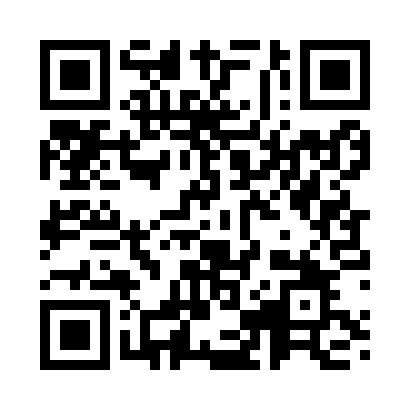 Prayer times for Rauris, AustriaWed 1 May 2024 - Fri 31 May 2024High Latitude Method: Angle Based RulePrayer Calculation Method: Muslim World LeagueAsar Calculation Method: ShafiPrayer times provided by https://www.salahtimes.comDateDayFajrSunriseDhuhrAsrMaghribIsha1Wed3:455:511:055:048:2010:172Thu3:435:501:055:048:2110:193Fri3:405:481:055:058:2210:224Sat3:385:471:055:058:2410:245Sun3:355:451:055:068:2510:266Mon3:335:441:055:068:2610:287Tue3:305:421:055:078:2810:318Wed3:285:411:055:078:2910:339Thu3:255:391:055:088:3010:3510Fri3:235:381:045:088:3210:3711Sat3:205:371:045:098:3310:4012Sun3:185:351:045:098:3410:4213Mon3:155:341:045:108:3510:4414Tue3:135:331:045:108:3710:4615Wed3:105:321:045:118:3810:4916Thu3:085:301:045:118:3910:5117Fri3:065:291:045:118:4010:5318Sat3:035:281:055:128:4210:5619Sun3:015:271:055:128:4310:5820Mon2:585:261:055:138:4411:0021Tue2:565:251:055:138:4511:0222Wed2:545:241:055:148:4611:0523Thu2:515:231:055:148:4711:0724Fri2:495:221:055:148:4911:0925Sat2:485:211:055:158:5011:1126Sun2:475:201:055:158:5111:1327Mon2:475:191:055:168:5211:1528Tue2:475:191:055:168:5311:1629Wed2:475:181:065:178:5411:1730Thu2:465:171:065:178:5511:1731Fri2:465:161:065:178:5611:18